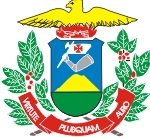 ESTADO DE MATO GROSSOSECRETARIA DE ESTADO DE CIÊNCIA E TECNOLOGIAUNIVERSIDADE DO ESTADO DE MATO GROSSOPRÓ-REITORIA DE PESQUISA E PÓS-GRADUAÇÃOPROGRAMA DE PÓS-GRADUAÇÃO EM GENÉTICA E MELHORAMENTO DE PLANTASESTADO DE MATO GROSSOSECRETARIA DE ESTADO DE CIÊNCIA E TECNOLOGIAUNIVERSIDADE DO ESTADO DE MATO GROSSOPRÓ-REITORIA DE PESQUISA E PÓS-GRADUAÇÃOPROGRAMA DE PÓS-GRADUAÇÃO EM GENÉTICA E MELHORAMENTO DE PLANTASESTADO DE MATO GROSSOSECRETARIA DE ESTADO DE CIÊNCIA E TECNOLOGIAUNIVERSIDADE DO ESTADO DE MATO GROSSOPRÓ-REITORIA DE PESQUISA E PÓS-GRADUAÇÃOPROGRAMA DE PÓS-GRADUAÇÃO EM GENÉTICA E MELHORAMENTO DE PLANTASESTADO DE MATO GROSSOSECRETARIA DE ESTADO DE CIÊNCIA E TECNOLOGIAUNIVERSIDADE DO ESTADO DE MATO GROSSOPRÓ-REITORIA DE PESQUISA E PÓS-GRADUAÇÃOPROGRAMA DE PÓS-GRADUAÇÃO EM GENÉTICA E MELHORAMENTO DE PLANTASESTADO DE MATO GROSSOSECRETARIA DE ESTADO DE CIÊNCIA E TECNOLOGIAUNIVERSIDADE DO ESTADO DE MATO GROSSOPRÓ-REITORIA DE PESQUISA E PÓS-GRADUAÇÃOPROGRAMA DE PÓS-GRADUAÇÃO EM GENÉTICA E MELHORAMENTO DE PLANTASESTADO DE MATO GROSSOSECRETARIA DE ESTADO DE CIÊNCIA E TECNOLOGIAUNIVERSIDADE DO ESTADO DE MATO GROSSOPRÓ-REITORIA DE PESQUISA E PÓS-GRADUAÇÃOPROGRAMA DE PÓS-GRADUAÇÃO EM GENÉTICA E MELHORAMENTO DE PLANTAS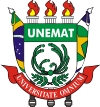 FORMULÁRIO DE SOLICITAÇÃO DE DEFESA DA DISSERTAÇÃOFORMULÁRIO DE SOLICITAÇÃO DE DEFESA DA DISSERTAÇÃOFORMULÁRIO DE SOLICITAÇÃO DE DEFESA DA DISSERTAÇÃOFORMULÁRIO DE SOLICITAÇÃO DE DEFESA DA DISSERTAÇÃOFORMULÁRIO DE SOLICITAÇÃO DE DEFESA DA DISSERTAÇÃOFORMULÁRIO DE SOLICITAÇÃO DE DEFESA DA DISSERTAÇÃOFORMULÁRIO DE SOLICITAÇÃO DE DEFESA DA DISSERTAÇÃOFORMULÁRIO DE SOLICITAÇÃO DE DEFESA DA DISSERTAÇÃONome do Pós-graduando:Nome do Pós-graduando:Nome do Pós-graduando:Assinatura:Assinatura:Assinatura:Assinatura:Assinatura:Nome do Orientador:Nome do Orientador:Nome do Orientador:Assinatura:Assinatura:Assinatura:Assinatura:Assinatura:INFORMAÇÕES DA DISSERTAÇÃOINFORMAÇÕES DA DISSERTAÇÃOINFORMAÇÕES DA DISSERTAÇÃOINFORMAÇÕES DA DISSERTAÇÃOINFORMAÇÕES DA DISSERTAÇÃOINFORMAÇÕES DA DISSERTAÇÃOINFORMAÇÕES DA DISSERTAÇÃOINFORMAÇÕES DA DISSERTAÇÃOTítulo da Dissertação:Título da Dissertação:Título da Dissertação:Título da Dissertação:Título da Dissertação:Título da Dissertação:Título da Dissertação:Título da Dissertação:Local da defesa:Local da defesa:Local da defesa:Data da defesa:Data da defesa:Data da defesa:Hora da defesa:Hora da defesa:MEMBROS DA BANCAMEMBROS DA BANCAMEMBROS DA BANCAMEMBROS DA BANCAMEMBROS DA BANCAMEMBROS DA BANCAMEMBROS DA BANCAMEMBROS DA BANCATitularesTitularesNomeNomeNomeInstituiçãoInstituiçãoInstituiçãoTitularesTitulares1.1.1.TitularesTitulares2.2.2.TitularesTitulares3.3.3.SuplentesSuplentesNomeNomeNomeInstituiçãoInstituiçãoInstituiçãoSuplentesSuplentes1.1.1.SuplentesSuplentes2.2.2.ASSINATURA DO COODENADOR DO CURSOASSINATURA DO COODENADOR DO CURSOASSINATURA DO COODENADOR DO CURSOASSINATURA DO COODENADOR DO CURSODATADATADATADATA